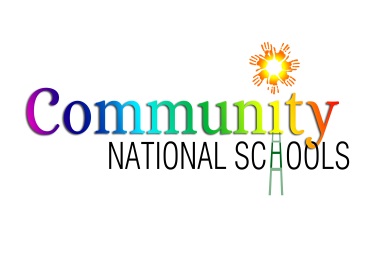 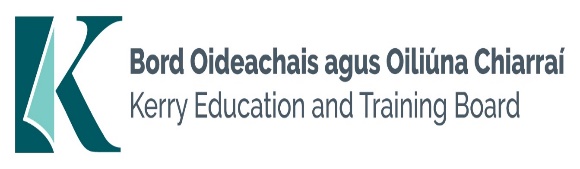 Kerry Education and Training Board (Kerry ETB) is a statutory education and training authority for County Kerry, established in accordance with the provisions of the Education and Training Boards Act 2013.  Kerry ETB is a provider of Primary, Post Primary and Further Education and Training services in Co. Kerry. The ETB has c. 1300 employees, an annual budget of c. €82 million, c.37 Centres of Education and Training with the organisations Head Office located in Tralee, Co. Kerry. Job OpportunityApplications are invited for the following post which may arise.  All appointments are to Kerry ETB - centre of first assignment is indicated here for the assistance of applicants.Specific Purpose Mainstream Class Teacher (EAL Support)Two Mile Community National School, Killarney, Co. Kerry Roll number 17365LPanel of ApplicantsAn internal panel of suitable applicants may be set up to fill vacancies which may occur within a specific time period (four months for teacher posts and the duration of the school year for SNA posts) from the date on which the Board approves the successful candidateAdditional informationExperience of teaching English as an Additional Language or experience in Special Education is desirable. Candidates proposed for appointment with Kerry Education & Training Board must be registered in accordance with Section 31 of the Teaching Council Act, 2001.------------------------------------------------------------------------------------------------------------------------------Please complete an application form and return by email only to jobs@kerryetb.ie.  No C.V.’s, only official application form will be accepted.  Applications must be received not later than 12.00 noon Wednesday 10th July 2024.Colm McEvoy Chief ExecutiveKerry Education & Training Board services Gaeltacht areas.
Cuirfear fáilte roimh chomhfhreagras í nGaeilge
Garda Vetting of successful candidates will take place prior to offer of employment.
Canvassing will automatically disqualify.  
Short-listing will take place on the basis of the information provided in the application form. Depending on the qualifications and experience of applicants, short-listing thresholds may be higher than the minimum standards set out.
Kerry Education & Training Board is an equal opportunities employer.
“Creating a Learning Society in Kerry”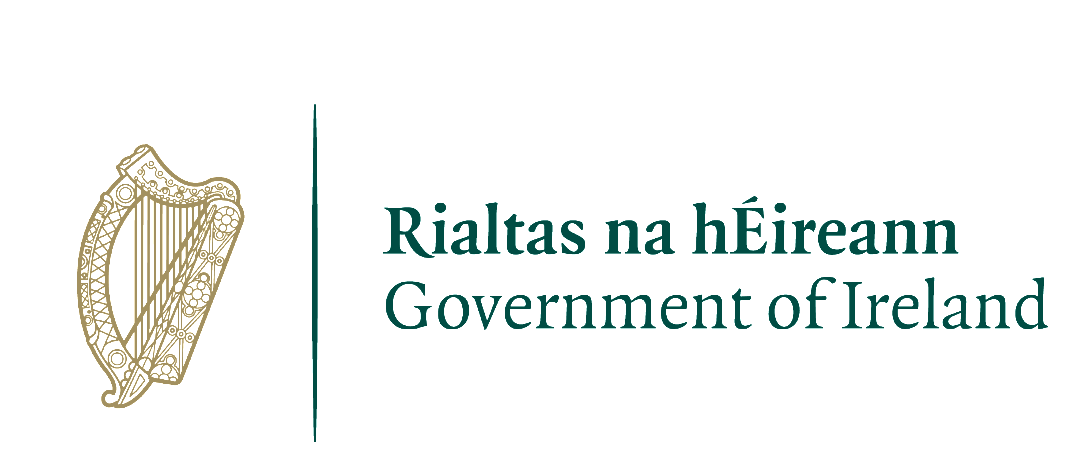 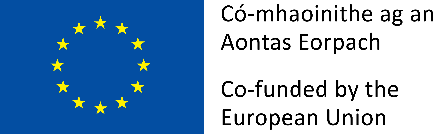 